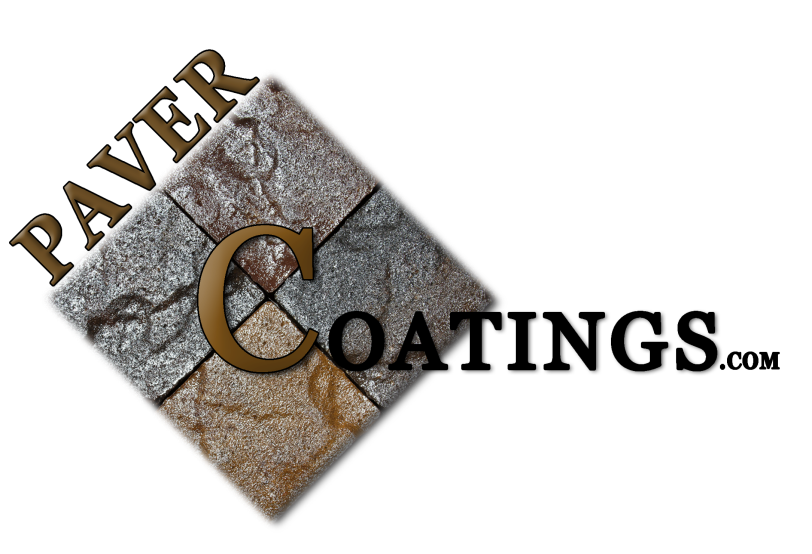 Paver Coatings11803 N Saguaro Blvd. Ste.14  |   480-271-7630PCAC-25PRODUCT DESCRIPTION AND USEPCAC-25 is a clear, solvent-based acrylic designed for sealing conventional concrete,exposed aggregate, porous tile, concrete pavers, and a variety of architectural concrete surfaces.PCAC-25  is based on a hard acrylic polymer that produces coatings that give excellent gloss, stain resistance, and clean ability. Adhesion to properly prepared cementitious surfaces is excellentand the material is completely non-yellowing. PCAC-25 is produced in a standard formulation thatmeets Arizona VOC requirements and a second formulation that meets the 100 gram/liter standard. Both formulations bring out the rich, natural beauty of the substrate.Chemical CompositionHigh molecular weight thermoplastic acrylic resin dissolved in a specially formulated blend ofsolvents.Limitations• Do not use on exterior on-grade flagstone, sandstone or slate.• Use in heavy foot traffic areas requires regular maintenance coating.• Will not resist solvents or brake fluid.• Concrete must be absolutely dry.TECHNICAL DATAPhysical PropertiesSolids Content, by Weight ............................................................................... 25%Volatile Organic Compounds (Standard formula) ............................. 580 grams/literVolatile Organic Compounds (  and ) 399 grams/literVolatile Organic Compounds ( formula) ............................ 100 grams/literHardness ...............................................................................................................1660º Gloss (4 mil dry film) ......................................................................................75Adhesion to Concrete (ASTM 451) ..................... concrete fails before loss of bondDry Times (77º6 mil wet film)Recoat .................................................................................. 30-60 minutesLight Traffic ..................................................................................... 4 hoursFull Cure ....................................................................................... 72 hoursHigher temperatures will shorten dry times and lower temperatures will lengthen dry times.Thicker films will take longer to dry.WARRANTY INFORMATIONPavercoatings.com guarantees that this product is free from manufacturing defects and complies with our published specifications. In the event that the buyer proves that the goods received do not conform to these specifications or were defectively manufactured, the buyer’s remedies shall be limited to either the return of the goods and repayment of the purchase price or replacement of the defective material at the option of the seller. 
PAVERCOATINGS.COM  MAKES NO OTHER WARRANTY, EXPRESSED OR IMPLIED, AND ALL WARRANTIES OF MERCHANTABILITY AND FITNESS FOR A PARTICULAR PURPOSE ARE HEREBY DISCLAIMED. Pavercoatings.com  shall not be liable for damages caused by application of its products over concrete with excessive moisture vapor transmission or alkalinity. Pavercoatings.com shall not be liable for any injury incurred in a slip and fall accident. Manufacturer or seller shall not be liable for prospective profits or consequential damages resulting from the use of this product. SPECIALIZED FLOOR COATINGS & DECORATIVE CONCRETE SYSTEMS.GENERAL INFORMATIONMoisture Vapor Emissions/Alkalinity Precautions:	All interior concrete floors not poured over an effective moisture vapor retarder are subject topossible moisture vapor transmission and related high levels of alkalinity that may lead toblistering and failure of the coating system. It is the coating applicator’s responsibility to conductcalcium chloride and relative humidity probe testing to determine if excessive levels of vaporemissions or alkalinity are present before applying any coatings.   Paver Coatings can supply moisture remediation products.  Consult with our technical department.  Paver Coatings and its sales agents are not responsible for coating failure as a result of undetected moisture vapor emissions.Surface Preparation:	Surface must be clean, sound and absolutely dry. Surface preparation should be done with afloor machine and nylogrit type brush. Scrub the surface well using Pavercoatings.com Cleaner Degreaser1 with water. Do not let cleaning solution dry on the surface. Rinse well with water and allow todry thoroughly before coating.Application Recommendations:	PCAC-25 may be applied by brush, roller, airless sprayer or floor squeegee. If rolling thematerial, use a 1/2-3/4 inch nap roller cover and work from a roller pan or 5 gallon pail. Use thedip and roll method. Do not pour the material on the surface. Because the material dries quickly,apply liberal amounts, work small areas and keep a wet edge. Distribute the material evenly byslightly overlapping the area previously coated. Roll laterally across the body and roll again witha vertical up and down motion. Application rates will vary from 200-400 sq. ft. per gallondepending upon the texture and porosity of the substrate. PCAC-25 may be thinned with MEK,Xylene or Acetone if desired. If using in , use only Acetone to maintain VOCcompliance.Recoating:	PCAC-25 may be recoated with itself as soon as it is tack free, usually 20-40 minutes.  Recoating with itself after the material is fully cured requires that the surface be clean and dry.  No abrading is necessary. Recoating with other materials can be problematic and requires thorough cleaning and abrading.  Apply to a small test area and conduct a tape pull test prior to the main application. Contact factory for specific test  instructions.Handling Precautions:	Material is flammable. Extinguish all flames, pilot lights and electric motors until all vapors aregone and the coating is hard. The vapor is harmful. Do not use indoors unless area can beproperly ventilated. Use a cartridge type respirator during application. Avoid contact with skin,wear protective gloves. Read Material Safety Data Sheet before using.Slip and Fall Precautions:	OSHA and the American Disabilities Act (ADA) have now set enforceable standards for slip resistance on pedestrian surfaces. The current coefficient of friction required by  is .6 on level surfaces and .8 on ramps. Pavercoatings.com  recommends the use of angular slip resistant aggregate in all coatings or flooring systems that may be exposed to wet, oily or greasy conditions. It is the contractor and end users’ responsibility to provide a flooring system that meets current safety standards. Pavercoating.com or its sales agents will not be responsible for injury incurred in a slip and fall accident.